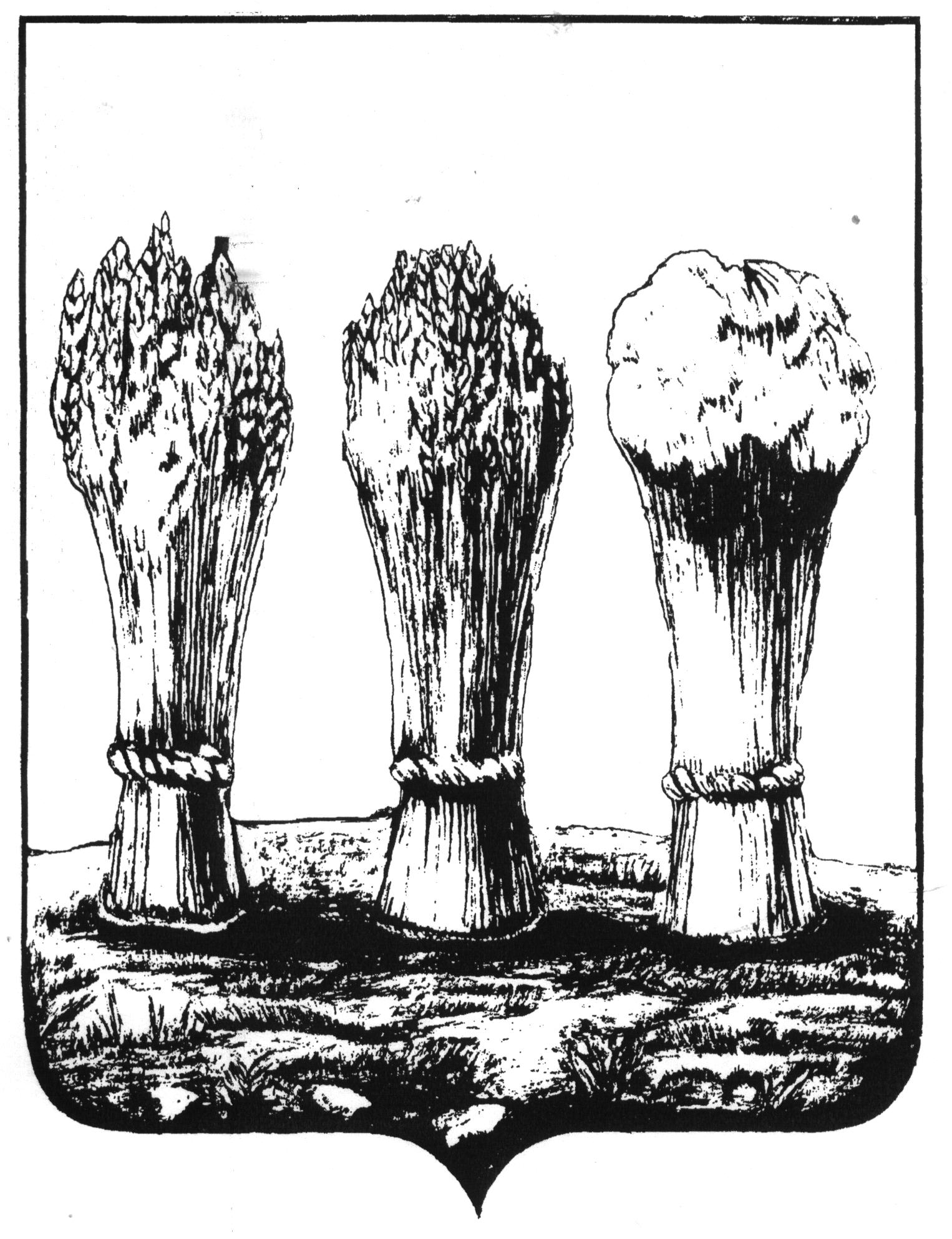 КОМИТЕТ ПО ФИЗИЧЕСКОЙ КУЛЬТУРЕ,СПОРТУ И МОЛОДЁЖНОЙ ПОЛИТИКЕ ГОРОДА ПЕНЗЫМБУ СШ №1 г. Пензыул. Попова, 66-А, тел. 34-70-69СПИСОЧНЫЙ СОСТАВ ЛИЦ, ПРОХОДЯЩИХ СПОРТИВНУЮ ПОДГОТОВКУ НА ОТДЕЛЕНИИ «БАСКЕТБОЛ» В МБУ СШ № 1 Г. ПЕНЗЫ(данные на 01 марта 2021г.)Бригада № 1: Стрельцова Н.В. – руководитель бригады                       Белова О.В.СТРЕЛЬЦОВА НИНА ВЛАДИМИРОВНАТГ СВЫШЕ ДВУХ ЛЕТ ПОДГОТОВКИ с 15-00ТГ-4СТРЕЛЬЦОВА НИНА ВЛАДИМИРОВНАТГ СВЫШЕ ДВУХ ЛЕТ ПОДГОТОВКИ с 17-00ТГ-4БЕЛОВА ОКСАНА ВСЕВОЛОДОВНАТГ до двух лет подготовкиТГ-1БЕЛОВА ОКСАНА ВСЕВОЛОДОВНАТГ свыше двух лет подготовкиТГ-5Бригада № 2: Столов С.В. – руководитель бригады                      Павлов С.Ю.СТОЛОВ СЕРГЕЙ ВИКТОРОВИЧ НП СВЫШЕГОДА шк 35НП-3СТОЛОВ СЕРГЕЙ ВИКТОРОВИЧ НП СВЫШЕ ГОДА шк 27НП-3ПАВЛОВ СЕРГЕЙ ЮРЬЕВИЧНП ДО ГОДА ПОДГОТОВКИ (НП-1)ПАВЛОВ СЕРГЕЙ ЮРЬЕВИЧНП СВЫШЕ ГОДА ПОДГОТОВКИ (НП-2)ПАВЛОВ СЕРГЕЙ ЮРЬЕВИЧТГ ДО ДВУХ ЛЕТ (ТГ-1)Бригада № 3: Комиссарова О.В. – руководитель бригады                     Зарецкая О.А.КОМИССАРОВА ОЛЬГА ВИКТОРОВНАТГ до двух лет подготовки (ТГ-1) № 55КОМИССАРОВА ОЛЬГА ВИКТОРОВНАТГ до двух лет подготовки (ТГ-1) № 20КОМИССАРОВА ОЛЬГА ВИКТОРОВНАТГ СВЫШЕ ДВУХ ЛЕТ ПОДГОТОВКИТГ-4ЗАРЕЦКАЯ ОКСАНА АЛЕКСАНДРОВНАТГ до двух лет подготовки ТГ-1Бригада № 4: Бараненко С.И. – руководитель бригады                       Бараненко Г.С.                       Бараненко И.С.                       Андреева В.А.АНДРЕЕВА ВЕРА АЛЕКСАНДРОВНАНП  СВЫШЕ ГОДА ПОДГОТОВКИ НП-3АНДРЕЕВА ВЕРА АЛЕКСАНДРОВНАТГ СВЫШЕ ДВУХ ЛЕТ ПОДГОТОВКИ ТГ-3БАРАНЕНКО ИРИНА СЕРГЕЕВНАНП ДО ГОДА ПОДГОТОВКИ (НП-1)БАРАНЕНКО ИРИНА СЕРГЕЕВНАТГ до двух лет подготовки (ТГ-1)БАРАНЕНКО ИРИНА СЕРГЕЕВНАТГ до двух лет подготовки (ТГ-1)БАРАНЕНКО ИРИНА СЕРГЕЕВНАТГ СВЫШЕ ДВУХ ЛЕТ ПОДГОТОВКИ (ТГ-2)БАРАНЕНКО СЕРГЕЙ ИВАНОВИЧТГ СВЫШЕ ДВУХ ЛЕТ ПОДГОТОВКИ (ТГ-3)БАРАНЕНКО СЕРГЕЙ ИВАНОВИЧТГ СВЫШЕ ДВУХ ЛЕТ ПОДГОТОВКИ (ТГ-5)БАРАНЕНКО ГАЛИЯ САФАУТДИНОВНАНП  СВЫШЕ ГОДА ПОДГОТОВКИНП-2№ФИОГод рожденияШколаСпортивный разряд1Беркетов Иван Алексеевич25.10.200543сп.р. №17-с от 22.01.2021г.2Борисов Михаил Николаевич25.12.2006533сп.р. № 171-с от 30.10.20203Васильев Ярослав Олегович29.07.2006444Дорофеев Максим200815Козенко Владислав Сергеевич26.01.2009552юн.р. № 5/1 от 20.01.2021г.6Миронов Андрей Дмитриевич21.03.2007183сп.р. № 171-с от 30.10.20207Семёнов Алексей Васильевич20.01.2009308Снаткин Иван Олегович14.10.2006449Тарабрин Александр Дмитриевич14.07.20055310Терешин Кирилл Игоревич06.01.2007411Фисун Денис Андреевич29.12.2009302юн.р. № 5/1 от 20.01.2021г.12Фомин Сергей Алексеевич09.04.2005752сп.р. № 255-с от 12.11.2019№ФИОГод рожденияШколаСпортивный разряд1Аванский Илья  Владимирович10.03.2006533сп.р. № 171-с от 30.10.20202Блудов Дмитрий Витальевич03.03.200543юн.р. № 87 от 20.03.20193Вашкевич Никита Алексеевич05.03.200765/234Дерыш Данила Ильич23.06.2006533сп.р. № 171-с от 30.10.20205Землянушин Михаил Евгеньевич14.10.2007303сп.р. № 171-с от 30.10.20206Кадонцев Андрей Сергеевич30.08.2006532юн.р. № 5/1 от 20.01.2021г.7Маракушин Егор Игоревич 13.01.2007533сп.р. № 171-с от 30.10.20208Пахомов Богдан Вадимович08.01.2006303сп.р. № 171-с от 30.10.20209Федотов Максим Дмитриевич17.05.2005123юн.р. № 294 от 21.11.201910Федулов Артём Игоревич12.06.2006533сп.р. № 171-с от 30.10.202011Филюков Никита Русланович02.10.2006533сп.р. № 171-с от 30.10.202012Фисун Андрей Андреевич20.09.2006303сп.р. № 171-с от 30.10.2020№ФИОГод рожденияШколаСпортивный разряд1Акатьев Кирилл Романович27.08.2009702юн.р. № 5/1 от 20.01.2021г.2Артамонов Алексей Дмитриевич10.02.2009771юн.р. № 139 от 29.04.20193Байчерова Ульяна Игоревна06.10.2007771юн.р. № 139 от 29.04.20194Вершинин Артемий Вячеславович03.07.2009771юн.р. № 139 от 29.04.20195Дюпин Дмитрий Вячеславович 17.07.2009771юн.р. № 139 от 29.04.20196Каваев Никита Максимович29.05.2009192юн.р. № 5/1 от 20.01.2021г.7Казанцев Михаил Русланович04.10.2009772 юн.р. № 141 от 05.11.2020 8Калинов Артём Олегович02.05.2008779Киреев Иван Витальевич07.07.20087710Лесковский Данил Сергеевич27.11.2010772юн.р. № 5/1 от 20.01.2021г.11Мосеев Павел Константинович14.07.2010773юн.р. № 5/1 от 20.01.2021г.12Павлова Альбина  Руслановна31.07.2008771юн.р. № 139 от 29.04.201913Пряничников Андрей Сергеевич15.04.2009772юн.р. № 5/1 от 20.01.2021г.14Рассказов Артём Эдуардович05.04.2010773сп.р. №17-с от 22.01.2021г.15Русяйкин Николай Михайлович19.05.2009772юн.р. № 5/1 от 20.01.2021г.16Седов Александр Анатольевич17.02.2009772юн.р. № 5/1 от 20.01.2021г.17Селезнёв Кирилл Александрович15.05.2008772юн.р. № 139 от 29.04.201918Трушкин Артём Алексеевич02.04.2009772юн.р. № 5/1 от 20.01.2021г.19Чудаков Матвей Алексеевич22.08.2009772 юн.р. № 141 от 05.11.2020 20Чумазин Никита Арсеньевич21.07.2008442 юн.р. № 141 от 05.11.2020 №ФИОГод рожденияШколаСпортивный разряд1Авдеев Данила Алексеевич02.03.2004с.Засечное2сп.р. №17-с от 22.01.2021г.2Андрюшов Дмитрий Александрович20.08.2004кол2сп.р. №17-с от 22.01.2021г.3Баткаев Джалиль Русланович07.02.2005772сп.р. №17-с от 22.01.2021г.4Булдаков Иван Алексеевич14.06.2003432сп.р. №17-с от 22.01.2021г.5Вехов Сергей Александрович25.11.2004262сп.р. №17-с от 22.01.2021г.6Годов Дмитрий Алексеевич02.07.200422сп.р. №17-с от 22.01.2021г.7Дьяков Дмитрий Александрович05.10.2003772сп.р. №17-с от 22.01.2021г.8Захаров Илья Петрович 01.03.2004кол.2сп.р. №17-с от 22.01.2021г.9Крутяков Даниил Вениаминович19.06.2004772сп.р. №17-с от 22.01.2021г.10Музафяров Абдуррахман Рафаэлович15.08.2004262сп.р. №17-с от 22.01.2021г.11Попков Дмитрий Олегович 28.01.2004772сп.р. №17-с от 22.01.2021г.12Прошкин Арсений Александрович30.11.2007773сп.р. № 171-с от 30.10.2020г.13Северин Иван Геннадьевич18.04.2008773 сп.р. №74-с от 15.03.2021г.14Струнин Дмитрий Сергеевич11.10.2003772сп.р. №17-с от 22.01.2021г.15Ульянов Артём Михайлович 23.09.2004262сп.р. №17-с от 22.01.2021г.16Шуточкин Иван Романович18.03.2004292сп.р. №17-с от 22.01.2021г. №ФИОГод рожденияШколаСпортивный разряд1Андреев Дмитрий Алексеевич15.07.2008582Антанов Иван Дмитриевич06.05.2008353Антипов Алексей Дмитриевич19.03.20104Базунова Ксения Константиновна21.12.2009492юн.р. № 139 от 29.04.2019г.5Глазунов Сергей Юрьевич12.10.2010356Горшков Вадим Витальевич30.04.2011357Ермолаев Иван Александрович10.09.2010472юн.р. № 139 от 29.04.2019г.8Лисин Григорий Сергеевич22.02.200829Пермякова Александра Юрьевна20.07.20113510Петров Кирилл Алексеевич15.04.20111211Савчихин Артём Юрьевич10.04.20113512Саркисян Артём Сергеевич02.06.20103513Тамбасов Данила Кириллович23.08.20085814Тверетинов Михаил Романович25.01.2008615Тихонов Владислав Сергеевич22.02.20083516Улитин Иван Юрьевич14.01.2010352юн.р. № 5/1 от 20.01.2021г.17Усанов Иван Валерьевич25.06.20103518Усанов Корней Валерьевич21.02.20083519Хрусталёв Святослав Анатольевич23.03.201122юн.р. № 5/1 от 20.01.2021г.20Целикин Михаил Ильич20.01.20111221Учаев Денис Александрович25.08.20116№ФИОГод рожденияШколаСпортивный разряд1Арбеков Никита Сергеевич10.04.200592Абдюшев Илнар Маратович08.05.20073Быстров Всеволод Алексеевич14.03.2006264Глебов Александр Дмитриевич20.01.2006273сп.р. № 171-с от 30.10.2020г.5Ермаков Арсений Алексеевич08.08.2006566Ермолаев Георгий Олегович17.02.2004277Ковлягин Андрей Николаевич12.10.2004278Крупнов Станислав Анатольевич14.07.2005359Немнов Артур Викторович11.11.20042710Немнов Данила Викторович11.11.20042711Первушкин Сергей Иванович28.10.20035812Петрышев Алексей Евгеньевич28.12.20042713Пушкарёв Никита Дмитриевич16.06.20055814Строков Никита Иванович09.05.2005215Тезин Никита Олегович22.09.2004216Тюкалов Василий Евгеньевич24.04.2003Лиц. 217Шалаев Никита Сергеевич14.03.20052№ФИОГод рожденияШкола1Аниськова Юлия Андреевна30.09.2012302Балалаев Илья Александрович30.11.2012303Воронина Екатерина Игоревна03.02.2011304Гауф Георгий Максимович28.02.2012555Малинин Владислав Александрович03.12.2012606Меркулов Кирилл Алексеевич28.10.2012307Моськина Виктория Юрьевна01.04.2011608Никулина Дарья Денисовна05.04.2011309Тихоненко Никита Евгеньевич09.08.20113010Усов Павел Борисович24.10.2012711Шепталин Максим Сергеевич19.03.20123012Семин Семён Владимирович24.09.20125313Селивёрстова Елизавета Алексеевна24.02.20116014Добор до 01 апреля 2021г15Добор до 01 апреля 2021г№ФИОГод рожденияШкола1Бугаев Святослав Олегович26.06.20122Ивашов Кирилл Павлович10.10. 201243Капранов Даниил Сергеевич28.06.2012604Капустин Алексей Максимович20.20.201175/625Ковалевский Филипп02.10.20126Мурзин Илья Алексеевич26.01.2011537Палица Денис Евгеньевич11.11.2011308Палица Екатерина Евгеньевна30.09.2012309Сиротюк Мария Владимировна28.06.20116010Смольков Кирилл Дмитриевич20.11.201175/6211Сундуков Даниил Григорьевич07.11.201112Толстой Ярослав Владимирович08.03.201223/6513Чевардин Ярослав Вадимович27.07.2010614Шаманаев Владислав Николаевич15.11.20125315Шаманаев Максим Николаевич15.11.201253№ФИОГодрожденияШколаСпортивный разряд1Бурлакова Дарья Алексеевна13.08.2007602 юн.р. № 141 от 05.11.2020г. 2Воробьёв Дмитрий Евгеньевич18.11.20053Депутатова Ксения Сергеевна02.02.20084Есиневская Элина Алексеевна01.08.2008605Илларионова Алёна Владиславовна28.05.2007602 юн.р. № 141 от 05.11.2020г. 6Казанова Кира Дмитриевна28.10.2007607Клименко Елизавета Станиславовна25.06.2010608Мурзина София Вячеславовна24.10.2007609Охина Дарья Эдуардовна22.01.2008602 юн.р. № 141 от 05.11.2020г. 10Почивалова Наталья Евгеньевна14.08.2009442 юн.р. № 141 от 05.11.2020г. 11Разина Мария Алексеевна05.01.2008602 юн.р. № 141 от 05.11.2020г. 12Степанова Вероника Сергеевна26.06.20086013Тарасова Анастасия Юрьевна04.01.2007592 юн.р. № 141 от 05.11.2020г. 14Федосов Станислав Вадимович02.12.20086015Ярочкина Маргарита Игоревна21.05.2008№ФИОГодрожденияШколаСпортивный разряд1Бакалин Тимофей Алексндрович13.11.2010551юн.р. № 5/1 от 20.01.2021г.2Баклашов Виталий Владимирович03.07.2011533Березкин Никита Андреевич06.02.2011551юн.р. № 5/1 от 20.01.2021г.4Бобров Глеб Евгеньевич24.03.2011551юн.р. № 5/1 от 20.01.2021г.5Вирясов Иван Антонович04.11.2010553юн.р. № 5/1 от 20.01.2021г.6Герасимов Степан Алексеевич03.09.2010203юн.р. № 5/1 от 20.01.2021г.7Гильдеева Таисия Дмитриевна23.02.2009303юн.р. № 5/1 от 20.01.2021г.8Кашмова Арина Андреевна17.01.200942 юн.р. № 141 от 05.11.2020г. 9Комин Андрей Владимирович03.06.2010551юн.р. № 5/1 от 20.01.2021г.10Комина Алёна Владимировна03.06.2010553юн.р. № 5/1 от 20.01.2021г.11Кузяков Владислав Павлович05.06.20101юн.р. № 5/1 от 20.01.2021г.12Муленков Анатолий Сергеевич25.01.201021юн.р. № 5/1 от 20.01.2021г.13Муромский Артем Андреевич03.03.201041юн.р. № 5/1 от 20.01.2021г.14Саляков Артём Эдуардович23.06.20121юн.р. № 5/1 от 20.01.2021г.15Табаков Александр Сергеевич03.03.201165/231юн.р. № 5/1 от 20.01.2021г.16Тарасов Давид Романович24.01.201121юн.р. № 5/1 от 20.01.2021г.17Токарев Александр Сергеевич10.08.2010551юн.р. № 5/1 от 20.01.2021г.18Тришин Александр Евгеньевич201073юн.р. № 5/1 от 20.01.2021г.19Шеркунова Ксения Игоревич11.02.2010553юн.р. № 5/1 от 20.01.2021г.20Шкердин Владислав Максимович22.12.2010551юн.р. № 5/1 от 20.01.2021г.№ФИОГодрожденияШколаСпортивный разряд1Барченко Степан Сергеевич16.06.2010СтКаменка2Вихарьков Вячеслав Семенович07.04.2006203Егоров Евгений Андреевич03.02.2008204Зайцев Илья Александрович30.07.2008205Китаев Артем Сергеевич21.04.2009202юн.р. № 139 от 29.04.2019г.6Конева Кира Игоревна12.04.2009207Митрошкина Марина2008Засечное2 юн.р. № 141 от 05.11.2020г. 8Мишина Ангелина Александровна24.06.20099Парамошкин Иван Олегович13.10.20072010Пинягин Артур Сергеевич06.02.20092011Трухтанов Павел Николаевич03.04.2009202юн.р. № 139 от 29.04.2019г.12Хрунтяев Ярослав Юрьевич29.09.20062013Чепыжов Андрей Денисович29.12.200914Шагин Виталий Максимович22.08.20092015Добор до 01 апреля 2021г№ФИОГодрожденияШколаСпортивный разряд1Абрамов Михаил Олегович27.11.2003693сп.р. №17-с от 22.01.2021г.2Щеулов Илья Сергеевич07.09.2004443сп.р. №17-с от 22.01.2021г.3Максимов Егор Сергеевич10.10.2004323сп.р. №17-с от 22.01.2021г.4Шишов Вадим Александрович15.07.2003323сп.р. №17-с от 22.01.2021г.5Макеев Вячеслав Дмитриевич05.05.2004653сп.р. №17-с от 22.01.2021г.6Цыганов Никита Дамирович22.05.2003323сп.р. №17-с от 22.01.2021г.7Митин Илья Алексеевич29.01.2003693сп.р. №17-с от 22.01.2021г.8Лебедев Вадим Сергеевич27.01.2003653сп.р. №17-с от 22.01.2021г.9Сарвилин Павел Павлович20.12.2005653сп.р. №17-с от 22.01.2021г.10Корнеев Сергей Константинович29.10.2005323сп.р. №17-с от 22.01.2021г.11Попов Максим Евгеньевич09.05.2004493сп.р. №17-с от 22.01.2021г.12Шеров Шехроб Олимджонович17.05.2004323сп.р. №17-с от 22.01.2021г.№ФИОГодрожденияШколаСпортивный разряд1Агеев Александр Сергеевич16.03.20112Аминева Эвелина Руслановна17.03.20083Варнашева Арина Александровна09.09.20084Горячкина Екатерина Денисовна22.04.20065Гринина Ксения Сергеевна06.01.2008662 юн.р. № 141 от 05.11.2020г. 6Дюдюкин Артём Александрович11.08.20117Исаев Артём Константинович14.04.2007668Киселёва Алина Андреевна04.04.2009662 юн.р. № 141 от 05.11.2020г. 9Крачковская Анастасия Денисовна18.07.2010662 юн.р. № 141 от 05.11.2020г. 10Кузнецов Савелий Дмитриевич03.11.201111Кузнецова Полина Сергеевна25.04.200812Кулясов Глеб Сергеевич02.05.20116613Куренков Николай Александрович20.01.2007662юн.р. № 139 от 29.04.2019г.14Лапшин Роман Алексеевич17.08.20086615Максимова Ангелина Ивановна02.12.2007322юн.р. № 139 от 29.04.2019г.16Соломатин Леонид Витальевич13.05.2009772юн.р. № 139 от 29.04.2019г.17Тарасова Софья Дмитриевна17.06.2008482 юн.р. № 141 от 05.11.2020г. 18Филиппова  Виктория Владимировна27.04.20126619Шведов Дмитрий Андреевич10.08.2009662юн.р. № 139 от 29.04.2019г.20Шмыгина Анастасия Алексеевна06.05.2008662 юн.р. № 141 от 05.11.2020г. №ФИОГод рожденияШколаСпортивный разряд1Авдонькин Илья Владимирович29.12.2010632юн.р. № 5/1 от 20.01.2021г.2Акимова Екатерина Алексеевна21.02.20133Андреев Степан Олегович25.05.20122юн.р. № 5/1 от 20.01.2021г.4Андреева Ирина Олеговна20135Байбиков Ильхам Фяритович02.10.20112юн.р. № 5/1 от 20.01.2021г.6Белов Дмитрий Борисович12.02.2010132юн.р. № 5/1 от 20.01.2021г.7Ваняшева Елизавета Михайловна23.07.20128Василькова Василиса Васильевна15.01.20139Волков Михаил Александрович07.11.2010133юн.р. № 5/1 от 20.01.2021г.10Дудуркин Тимур Рушанович06.02.2011632юн.р. № 5/1 от 20.01.2021г.11Кабанов Руслан Ринатович25.07.2010642юн.р. № 5/1 от 20.01.2021г.12Кадиев Руслан Магомедович 18.09.2010132юн.р. № 5/1 от 20.01.2021г.13Корчашкин Илья Алексеевич18.05.2011572юн.р. № 5/1 от 20.01.2021г.14Ксенофонтов Григорий11.06.20086415Ксенофонтова Полина Владиславовна08.10.201316Медведев Захар Денисович14.06.201112юн.р. № 5/1 от 20.01.2021г.17Муравлев Кирилл Вадимович15.08.20115718Палшков Матвей Павлович24.03.2010САН2сп.р. №17-с от 22.01.2021г.19Попов Андрей Александрович06.09.2010572юн.р. № 5/1 от 20.01.2021г.20Соколова Татьяна Сергеевна27.04.201221Тихоненко Виктория Александровна11.08.201222Трихин Андрей Владимирович13.06.2011572юн.р. № 5/1 от 20.01.2021г.23Февралёв Артём Павлович27.10.2009643юн.р. № 294 от 21.11.2019г.24Храмкина Александра Сергеевна12.12.201325Шумаров Георгий Борисович25.05.2010362юн.р. № 5/1 от 20.01.2021г.№ФИОГод рожденияШколаСпортивный разряд 1Вирясов Данила Антонович05.09.20083 сп.р. №74-с от 15.03.2021г2Володин Глеб Вячеславович10.04.2009САН3юн.р. № 294 от 21.11.2019г.3Горшков Максим Вячеславович24.07.2008442юн.р. № 132 от 20.10.2020г.4Ерёмкин Александр Антонович05.01.2008133 сп.р. №74-с от 15.03.2021г5Иванов Илья Сергеевич07.06.2008683юн.р. № 88 от 20.03.2019г.6Калашников Роман Александрович05.05.2008363 сп.р. №74-с от 15.03.2021г7Конев Степан Николаевич08.03.2009642юн.р. № 5/1 от 20.01.2021г.8Кузьмишкин Антон Алексеевич21.07.2011362сп.р. №17-с от 22.01.2021г.9Кузьмишкин Кирилл Алексеевич03.09.2008363 сп.р. №74-с от 15.03.2021г10Паршин Артём Андреевич21.04.2008911Полшков Максим Александрович29.03.2009132юн.р. № 139 от 29.04.2019г.12Ражев Максим Станиславович13.04.2009102юн.р. № 5/1 от 20.01.2021г.13Савельев Алексей Алексеевич16.12.2008553 сп.р. №74-с от 15.03.2021г14Слугин Егор Алексеевич03.04.2008203 сп.р. №74-с от 15.03.2021г15Чуватов Никита Павлович12.08.2008293 сп.р. №74-с от 15.03.2021г16Шаманов Александр Алексеевич21.07.2008133 сп.р. №74-с от 15.03.2021г17Шунин Андрей Алексеевич01.05.200823 сп.р. №74-с от 15.03.2021г№ФИОГод рожденияШкола1Бобров Матвей Юрьевич09.05.2013782Волчков Дмитрий Викторович29.04.2014783Корсаков Кирилл Геннадьевич27.04.2012784Кривошеин Ярослав Алексеевич25.03.2012395Кузнецов Кирилл Сергеевич02.07.2011786Купреев Никита Валерьевич26.04.2013787Лужецкий Савелий Ильич30.09.2013788Матисов Роман Алексеевич05.10.2012789Овцынов Матвей Михайлович25.06.20137810Осокин Артём Евгеньевич20.09.20137811Подольский Константин Антонович12.07.20137812Рузляев Егор Витальевич25.09.20137813Сундуков Роман Евгеньевич11.11.20137814Федосина Мария Антоновна10.11.20137815Цукарев Вадим Алексеевич08.10.20137816Шаталаев Павел Максимович13.07.20137817Шачнев Роман Львович01.02.20137818Янин Захар Алексеевич23.09.20117819Янин Матвей Алексеевич23.09.201178 №ФИОГод рожденияШколаСпортивный разряд1Барсуков Николай Александрович01.07.2009742юн.р. № 139 от 29.04.2019г.2Белоусов Денис Алексеевич23.09.2011682юн.р. № 5/1 от 20.01.2021г.3Битюкова Варвара Юрьевна17.09.2010681юн.р. № 139 от 29.04.2019г.4Борзихин Илья Дмитриевич06.08.2009683юн.р. № 294 от 21.11.2019г.5Воронков Александр Сергеевич31.01.2010682сп.р. №17-с от 22.01.2021г.6Вралушкин Данила Антонович23.03.2010682юн.р. № 5/1 от 20.01.2021г.7Губина Варвара Евгеньевна09.10.2011688Гунин Денис Романович24.07.2008689Гуськов Андрей Дмитриевич10.02.2011682юн.р. № 5/1 от 20.01.2021г.10Дорофеев Леонид Аркадьевич13.05.2011682сп.р. №17-с от 22.01.2021г.11Ермошин Тимофей Павлович10.07.2010732сп.р. №17-с от 22.01.2021г..12Каргин Денис Романович27.05.2011682сп.р. №17-с от 22.01.2021г.13Никифоров Григорий Алексеевич22.07.2009682 юн.р. № 141 от 05.11.2020г. 14Панкратов Ярослав Андреевич27.06.20112юн.р. № 5/1 от 20.01.2021г.15Тельнов Александр Михайлович25.08.2011682юн.р. № 5/1 от 20.01.2021г.16Яровенко Ростислав Денисович29.05.2011682юн.р. № 5/1 от 20.01.2021г.№ФИОГод рожденияШколаСпортивный разряд1Алёшечкин Марк Владимирович07.03.2011132сп.р. №17-с от 22.01.2021г.2Бурмистров Даниил Александрович07.06.20122юн.р. № 5/1 от 20.01.2021г.3Гогунова Александра Дмитриевна09.10.2009681юн.р. № 139 от 29.04.2019г.4Гунько София Станиславовна11.01.2010761юн.р. № 139 от 29.04.2019г.5Желудкова Полина Васильевна25.12.2009741юн.р. № 139 от 29.04.2019г.6Жигунов Артем Сергеевич22.01.2011732сп.р. №17-с от 22.01.2021г.7Киреев Кирилл Александрович26.04.20128Ключник Тимур Кириллович12.06.2012732юн.р. № 5/1 от 20.01.2021г.9Князев Егор Андреевич13.01.2010732сп.р. №17-с от 22.01.2021г.10Морозов Павел Александрович10.05.20076311Овчинникова Дарья Сергеевна27.10.20117312Путренков Тимофей Сергеевич28.01.2012732юн.р. № 5/1 от 20.01.2021г.13Радайкина Алёна Николаевна19.08.2009731юн.р. № 139 от 29.04.2019г.14Серова Дарья Владимировна09.11.2009731юн.р. № 139 от 29.04.2019г.15Сидоров Матвей Михайлович13.09.2010732сп.р. №17-с от 22.01.2021г.16Терехова Ольга Олеговна20.10.2010731юн.р. № 139 от 29.04.2019г.17Цветков Арсений Сергеевна17.11.2009742юн.р. № 139 от 29.04.2019г.18Шкуров Вадим Денисович25.12.2010733юн.р. № 5/1 от 20.01.2021г.№ФИОГод рожденияШколаСпортивный разряд1Альмяшев Динар Рушанович02.01.2008733 сп.р. №74-с от 15.03.2021г2Баранов Матвей Максимович11.05.2009742юн.р. № 5/1 от 20.01.2021г.3Батеряков Руслан Дамирович26.04.2007732сп.р. № 171-с от 30.10.2020г.4Будников Алексей Андреевич03.04.2007762юн.р. № 139 от 29.04.2019г.5Васякин Сергей Евгеньевич20.01.2010732сп.р. №17-с от 22.01.2021г.6Галунковский Мирослав Владимирович27.01.2008683 сп.р. №74-с от 15.03.2021г7Груздев Захар Александрович29.05.2008681юн.р. № 5/1 от 20.01.2021г8Егин Даниил Эдуардович15.04.2007742сп.р. № 171-с от 30.10.2020г.9Касьянов Евгений Сергеевич05.04.2008732 юн.р. № 141 от 05.11.2020г. 10Коновалова Кристина  Владиславовна30.07.2007731сп.р. № 31 от 04.02.2021г.11Корнакова Дарья Алексеевна26.06.2009681юн.р. № 139 от 29.04.2019г.12Маскалюк Александр Владимирович09.01.2008292 юн.р. № 141 от 05.11.2020г. 13Пашкун Илья Владимирович11.05.2009742юн.р. № 5/1 от 20.01.2021г.14Потапов Вадим Андреевич17.10.2007682сп.р. № 171-с от 30.10.2020г.15Семёнова Варвара Александровна02.12.2008291юн.р. № 139 от 29.04.2019г.16Сизов Роман Русланович12.02.2008762 юн.р. № 141 от 05.11.2020г. 17Уланов Сергей Иванович02.12.2008292 юн.р. № 141 от 05.11.2020г. 18Усманов Руслан Тагирович30.08.2008742 юн.р. № 141 от 05.11.2020г. 19Филина Софья Сергеевна13.02.2008741юн.р. № 139 от 29.04.2019г.20Шамин Максим Александрович15.05.2006392сп.р. № 171-с от 30.10.2020г.№ФИОГод рожденияШколаСпортивный разряд1Быков Арсений Денисович10.12.2006582сп.р. № 171-с от 30.10.2020г.2Выдрин Сергей Витальевич06.06.2003291сп.р. № 31 от 04.02.2021г.3Гульмаяров Исмаил Маратович19.06.2006632сп.р. № 171-с от 30.10.2020г.4Дементьев Дмитрий Денисович17.07.2003681сп.р. № 31 от 04.02.2021г.5Жигулин Иван Романович12.03.2003291сп.р. № 31 от 04.02.2021г.6Зубков Сергей  Алексеевич05.04.2005681сп.р. № 31 от 04.02.2021г.7Ковзалов Артём Александрович26.03.2006112сп.р. № 171-с от 30.10.2020г.8Костерин Максим Дмитриевич24.08.2004291сп.р. № 31 от 04.02.2021г.9Куликов Илья Денисович24.09.2004731сп.р. № 31 от 04.02.2021г.10Латышев Александр Алексеевич17.05.2003731сп.р. № 31 от 04.02.2021г.11Лугинин Александр Игоревич 03.08.2006292сп.р. № 171-с от 30.10.2020г.12Лущан (Тяпкин) Глеб Дмитриевич23.07.2003291сп.р. № 31 от 04.02.2021г.13Михайлов Ярослав Александрович13.08.2006632сп.р. № 171-с от 30.10.2020г.14Почтарёв Фёдор Максимович16.11.2006292сп.р. № 171-с от 30.10.2020г.15Савин Даниил Алексеевич22.02.2004571сп.р. № 31 от 04.02.2021г.16Силаев Артём Вячеславович01.09.2003731сп.р. № 31 от 04.02.2021г.№ФИОГод рожденияШколаСпортивный разряд1Жирнова Анна Петровна20.03.2004731сп.р. № 31 от 04.02.2021г.2Жуков Андрей Андреевич10.12.2005571сп.р. № 31 от 04.02.2021г.3Залётов Дмитрий Александрович11.07.2003кол.1сп.р. № 31 от 04.02.2021г.4Кусакина Валерия Юрьевна30.05.2004291сп.р. № 31 от 04.02.2021г.5Кустова Арина Александровна02.03.2004731сп.р. № 31 от 04.02.2021г.6Локтионов Антон Олегович13.07.20041сп.р. № 31 от 04.02.2021г.7Мельников Даниил Сергеевич15.09.2006682сп.р. № 171-с от 30.10.2020г.8Пронякин Артём Дмитриевич26.05.2004681сп.р. № 31 от 04.02.2021г.9Прудников Арсений Витальевич05.02.2005291сп.р. № 31 от 04.02.2021г.10Разживалов Сергей Викторович04.12.2005671сп.р. № 31 от 04.02.2021г.11Романова Ирина Игоревна19.02.2004581сп.р. № 31 от 04.02.2021г.12Тихоненко Антон Дмитриевич14.01.2005121сп.р. № 31 от 04.02.2021г.13Тихонов Дмитрий Дмитриевич24.04.2004711сп.р. № 31 от 04.02.2021г. 14Торопова Аделина Олеговна03.01.2005731сп.р. № 31 от 04.02.2021г.15Чекашева Виктория Дмитриевна10.10.2004731сп.р. № 31 от 04.02.2021г.16Чуйкина Татьяна Сергеевна05.09.2004291сп.р. № 31 от 04.02.2021г.17Шилин Кирилл Александрович03.07.2005631сп.р. № 31 от 04.02.2021г.№ФИОГод рожденияШколаСпортивный разряд1Быков Даниил Денисович14.10.2012582Голочаев Федор Евгеньевич08.03.2011293Дружинин Егор Ярославович20.11.2010292юн.р. № 5/1 от 20.01.2021г.4Клюев Максим Дмитриевич24.12.2008292юн.р. № 139 от 29.04.2019г.5Королев Антон Русланович01.08.2008296Кривцова Юлия Александровна14.12.20097КурмакаевЭльгарУсманович05.06.2011298Морозова Кира Алексеевна03.04.2013299Прудников Кирилл Витальевич04.10.2009292юн.р. № 5/1 от 20.01.2021г.10Родионов Глеб Сереевич19.02.20092912Стародымов Артём Александрович19.05.20122913Танькова Елизавета Алексеевна23.04.20092914Фролов Александр Николаевич03.09.20082911Хасанов Шамиль Ильгизович09.04.200712/215Шикунов Тихон Андреевич04.08.2012292юн.р. № 5/1 от 20.01.2021г.16Подгорнова Алиса Вячеславовна11.07.200929